Westworth United Church1750 Grosvenor Avenue, Winnipeg, Manitobaon Treaty One Territory in the heart of the Métis NationFebruary 19, 2023Transfiguration SundayWe Gather to WorshipWelcome & Announcements Introit:	   “You Are the Light”	     Ken Bible and Tom Fettke		Candle Lighting:   "My, Lord, What a Morning”  		Spiritual   arr. Marianne KimTreaty AcknowledgementChildren’s Time: Katie AndersonHymn: VU 421	“Lead On, O Cloud of Presence”        LANCASHIRE          Prayer of ConfessionGracious God, We acknowledge and confess in your presence the smallest of our love,the narrowness of our concern,the denial of our true humanity.Through our careless hands have slippedopportunities not taken,people not cared for,days not celebrated.We are ashamed and sorry for the ways of our unfaithfulness,and ask for reassurance and forgivenessSilent MeditationWords of AssuranceCompassionate One, hear our prayer:Stretch out your hand in healing love.Create in us a clean heart, O God,and renew your Spirit within us. Amen.Passing the Peace of ChristMay the peace of Christ be with you.	And also with you.“I Want Jesus to Walk with Me”       	 Spiritual   arr. Marvin GaspardWe Hear the WordScripture Readings: Exodus 24:12-18	This is testimony to the Word of God.		Thanks be to God.Responsive Reading: VU 725 “Psalm 2”Matthew 17:1-9	This is the Gospel of Christ.		     Thanks be to God.Anthem:  “Dazzling as the Sun”   Gwyneth Walker                                    	Sermon:      “Welcome to the mountain. Now, let’s go home”Hymn:  VU 103 “How Good, Lord, to be Here”        CARLISLEWe Respond to the WordOffertory PrayerMinistry of the People	 Prayers of the People		Prayer Introit: VU 951 “Holy, Holy, Holy”Hymn: MV 154                 “Deep in Our Hearts”	          FREED 	BenedictionSung Response: VU 87          “I Am the Light of the World”		              Postlude:   “Ain-a That Good News”    Spiritual arr. John Carter        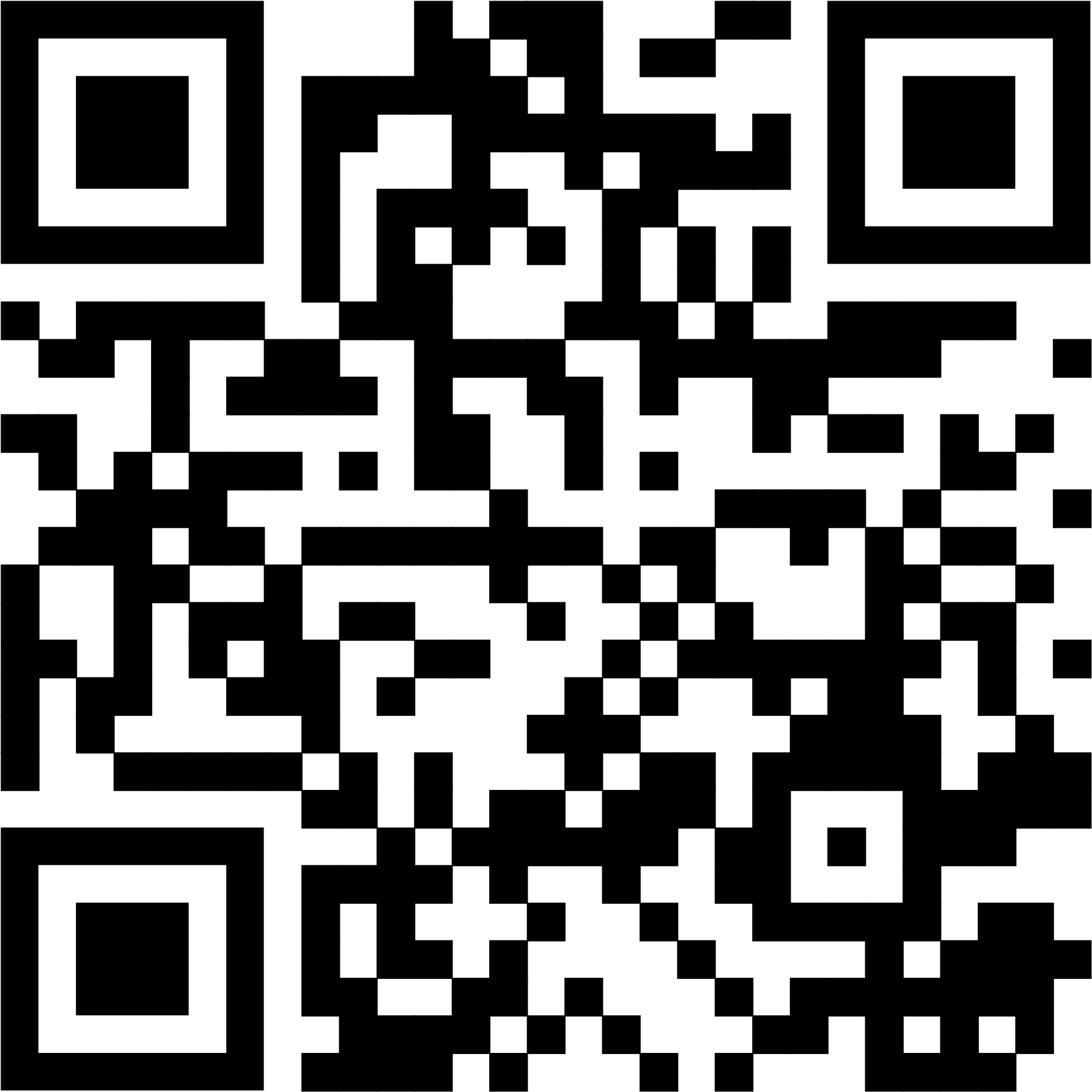 Reader: Kathy WilsonProduction & Camera: Interim Director of Music: Ruth WiwcharOrganist: Dorcas WindsorCoordinator of Children, Youth & Families: Katie Anderson	Officiant: Rev. Larry McPhailMinister: Loraine MacKenzie Shepherd                          QR Code for Westworth donations